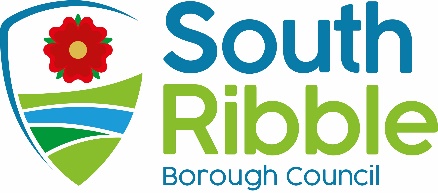 Nomination of Mayor-elect 2024/2025 and Deputy Mayor-elect 2024/2025Purpose of the ReportThe purpose of this report is to agree the Mayor-elect and Deputy Mayor-elect for 2024-2025 (with a view to becoming Mayor 2025-2026).Corporate prioritiesThe report relates to the following corporate priorities:Background to the reportEach year Cabinet nominates to Council the Mayor-elect and Deputy Mayor-elect for the following municipal year (May to May).Cabinet met on 17 January 2024 to consider the nomination of Mayor-elect and Deputy Mayor-elect for 2024-2025.Nomination of Mayor-elect and Deputy Mayor-electIt is proposed that Councillor Peter Mullineaux be nominated as Mayor-elect for the 2024-2025 municipal year.It is proposed that Councillor Paul Wharton-Hardman be nominated as Deputy Mayor-elect for the 2024-2025 municipal year.
The Council has previously agreed a protocol for the selection of the Mayor and the proposed nominations reflect the number of seats held by each political group following last May’s elections.  It should be noted that it is the role of the Council to agree the appointment of the Mayor on an annual basis.  Climate change and air qualityThe work noted in this report does not impact the climate change and sustainability targets of the Councils Green Agenda and all environmental considerations are in place. Equality and diversityThere are no equality and diversity issues as a result of this report.RiskThere are no risks as a result of this report.Comments of the Statutory Finance OfficerThere are no financial implications as a result of this report as the costs associated with the Mayoralty are already included within the Council’s budgets.Comments of the Monitoring OfficerThis report is in accordance with the Council’s constitution. Background documents There are no background papers to this report.  Appendices There are no appendices to this report. Report ofMeetingDateDirector of Governance and Monitoring Officer(Introduced by Leader of the Council and Cabinet Member (Strategy and Reform)Council Wednesday, 31 January 2024Is this report confidential?No Is this decision key?NoRecommendations to Council Recommendations to Council That Councillor Peter Mullineaux be nominated as Mayor-elect for 2024-2025.
That Councillor Paul Wharton-Hardman be nominated Deputy Mayor-elect for 2024-2025 with a view to becoming Mayor in 2025-2026. That Councillor Peter Mullineaux be nominated as Mayor-elect for 2024-2025.
That Councillor Paul Wharton-Hardman be nominated Deputy Mayor-elect for 2024-2025 with a view to becoming Mayor in 2025-2026. Reasons for recommendationsReasons for recommendationsTo ensure that the Mayor is appointed by the Council for the next municipal year.To ensure that the Mayor is appointed by the Council for the next municipal year.Other options considered and rejectedOther options considered and rejectedNot applicable as legally we must appoint a Mayor to chair council meetings and undertake the required duties within the Council’s constitution. Not applicable as legally we must appoint a Mayor to chair council meetings and undertake the required duties within the Council’s constitution. An exemplary councilHealthy and happy communitiesOpportunities for everyoneGreen and clean neighbourhoodReport Author:Email:Telephone:Date:Darren Cranshaw (Head of Democratic Services)darren.cranshaw@
southribble.gov.uk01772 62551219/01/2024